1. A coppie. Abbinate le parole alle immagini: a) intelligente, b) studioso, c) triste, d) stanco, e) innamorato, f) timido, g) felice, h) festaiolo, i) vanitoso, l) modaiolo, m) arrabbiato. 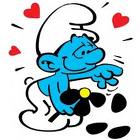 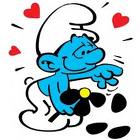 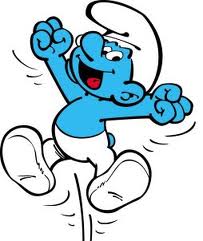 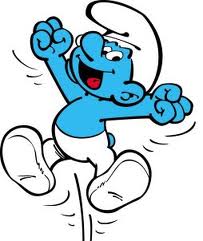 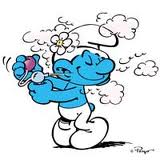 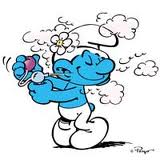 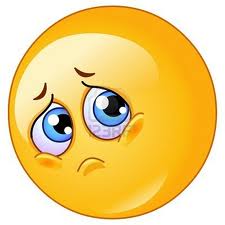 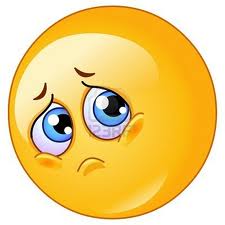 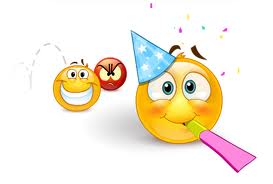 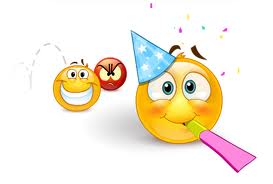 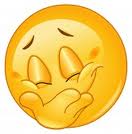 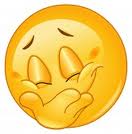 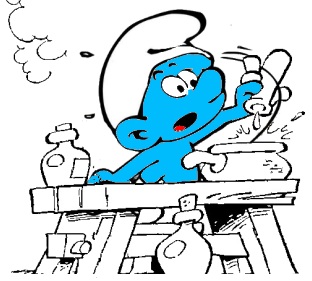 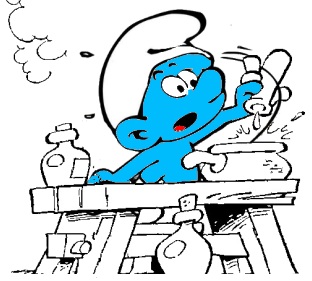 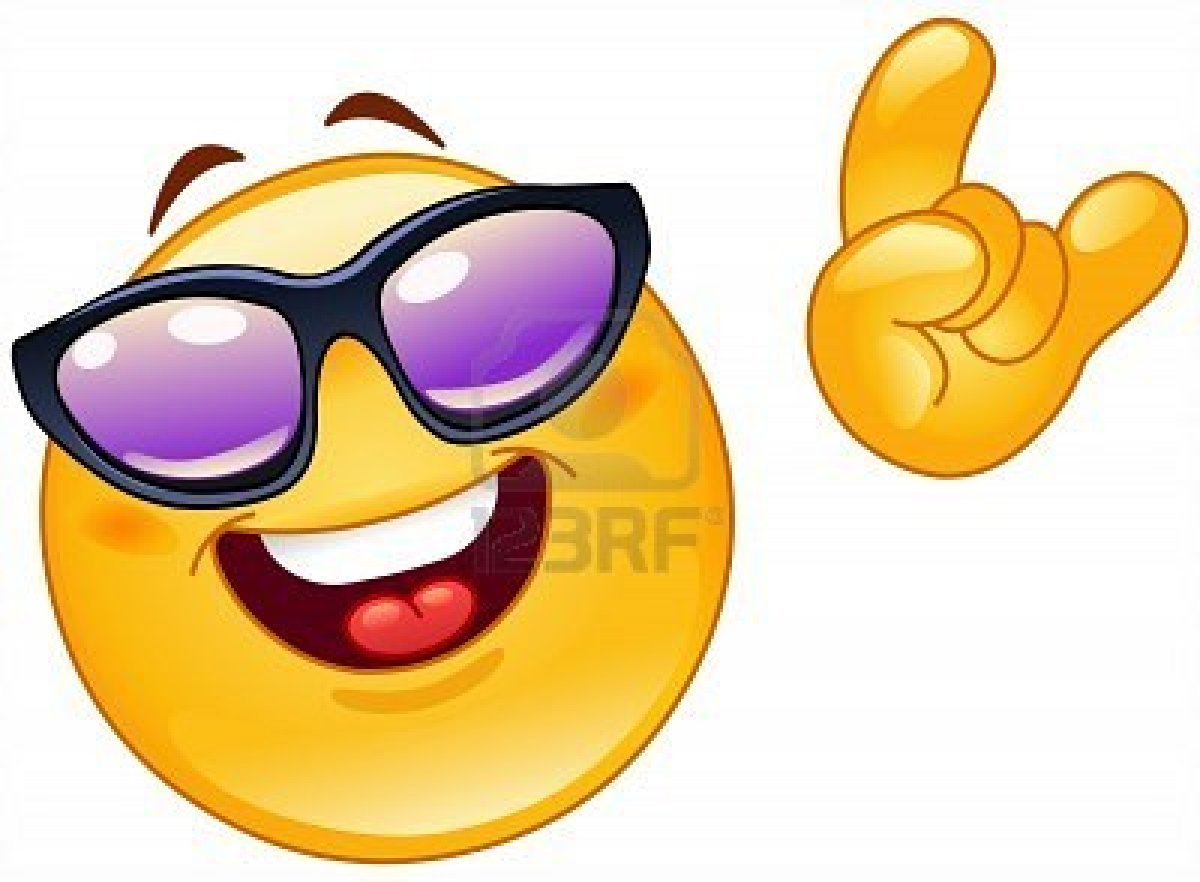 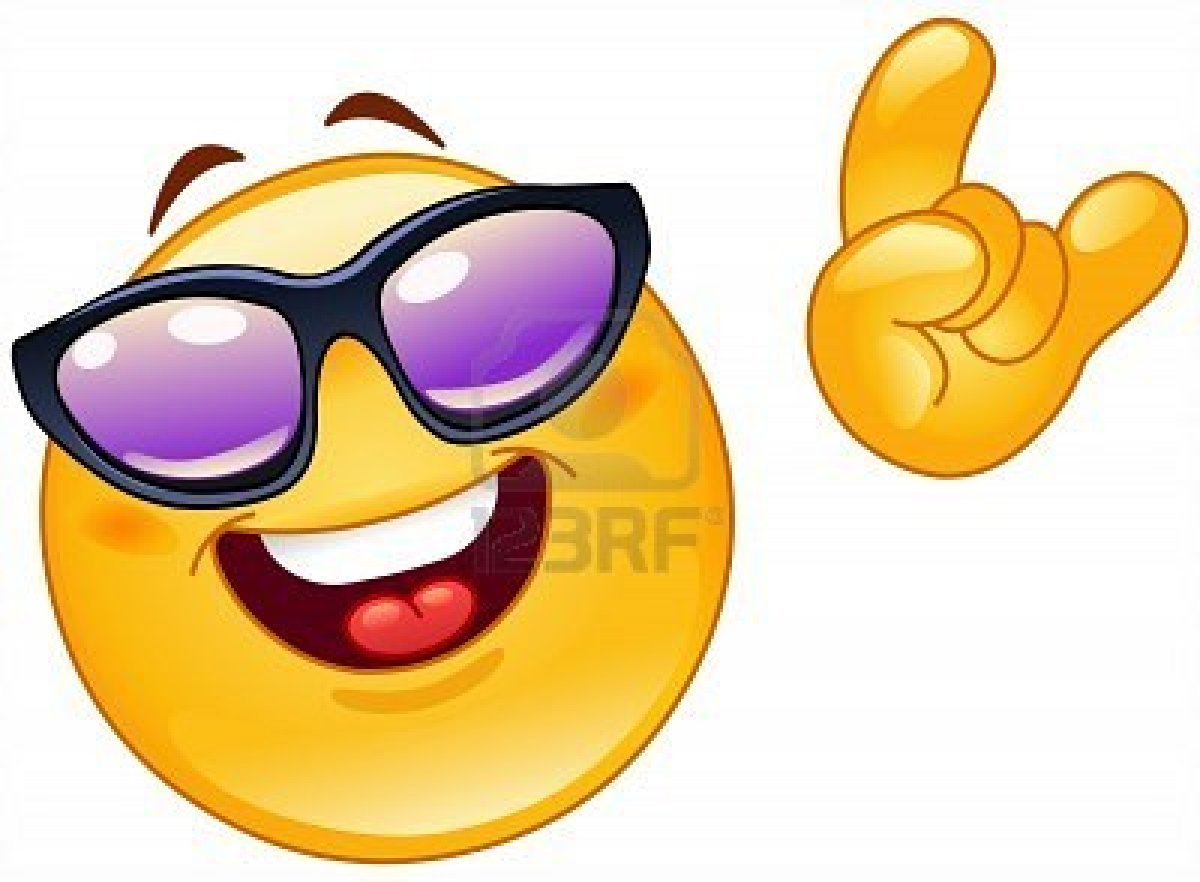 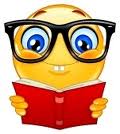 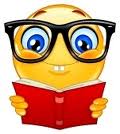 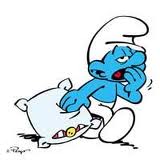 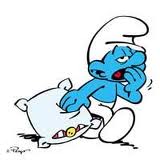 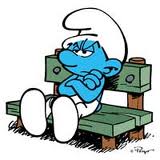 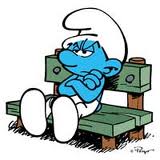 